МБДОУ «Детский сад № 1»Картотека деловых игр с педагогами дошкольной образовательной организацииДеловая игра «Организация образовательной деятельности с детьми в современных условиях реализации ФГОС ДО»Цель:активизировать мыслительную деятельность педагогов в знании основных положений, понятий и принципов ФГОС ДО;выявить уровень профессиональной подготовленности педагогов к введению ФГОС;развивать умение аргументировано отстаивать свою точку зрения.Материалы: карточки с вопросами, сигнальные карточки для оценки выступающего: зеленая – «вы хорошо ориентируетесь в аспектах ФГОС», красная – «вам необходимо обратить внимание на основные положения документа».Ход игры.Перед началом игры зам. зав. по МВР предлагает каждому участнику вытащить из пачки один билет с вопросом. Дается время на подготовку. Ответ оценивается коллегами с помощью сигнальных карточек. Если ответ верный, педагоги, поднимают зеленую карточку, если ответ неполный или неверный – красную.Вопросы:1. Сколько образовательных областей предусматривает ФГОС?а) 4;б) 5;в) 10.2. Назовите недостающее по ФГОС направление развития и образования детей:а) социально-коммуникативное развитие;б) речевое развитие;в) художественно-эстетическое развитие;г) физическое развитие.(познавательное развитие)3. Что не относится к видам детской деятельности для детей 3-8 лет?а) манипулирование с предметами;б) познавательно-исследовательская;в) восприятие художественной литературы и фольклора.4. Выберите правильное соотношение обязательной части Программы и Части, формируемой участниками процесса:а) 80% и 20%;б) 60% и 40%;в) 50% и 50%.5. Назовите основное направление развития ребенка по ФГОС ДО:а) предметное развитие;б) личностное развитие;в) метапредметное развитие.6. Определите время реализации ООП ДО:а) от 65% до 80% времени пребывания детей в детском саду;б) только во время занятий;в) может реализовываться в течение всего времени пребывания детей в организации.7. К какой образовательной области относится развитие общения и взаимодействия ребенка с взрослым и сверстниками?а) социально-коммуникативное развитие;б) познавательное развитие;в) речевое развитие;г) художественно-эстетическое развитие;д) физическое развитие.8. К какой образовательной области относится знакомство с книжной куль-турой, детской литературой?а) социально-коммуникативное развитие;б) познавательное развитие;в) речевое развитие;г) художественно-эстетическое развитие;д) физическое развитие.9. К какой образовательной области относится восприятие музыки, художественной литературы, фольклора?а) социально-коммуникативное развитие;б) познавательное развитие;в) речевое развитие;г) художественно-эстетическое развитие;д) физическое развитие.10. Восстановите правильную структуру документа:а) требования к структуре образовательной программы дошкольного образования иее объему;б) общие положения;в) требования к результатам освоения основной образовательной программы дошкольного образования;г) требования к условиям реализации основной образовательной программы дошкольного образования.(б, а, г, в)11. Как в Стандарте ДО определена Программа?а) программа обучения детей;б) программа психолого-педагогической поддержки позитивной социализации и индивидуализации;в) программа воспитания и обучения детей.12. Назовите, что не является основным разделом Программы:а) целевой;б) установочный;в) содержательный;г) организационный.13. На что нацелен Стандарт ДО?а) формирование знаний, умений, навыков;б) формирование интегративных качеств личности;в) целевые ориентиры дошкольного образования.14. Что не является направлением коррекционной работы и/или инклюзивного образования?а) обеспечение коррекции нарушений развития различных категорий детей с ограниченными возможностями здоровья, оказание им квалифицированной помощи в освоении Программы;б) квалифицированное медицинское обслуживание;в) освоение детьми с ограниченными возможностями здоровья Программы, их разностороннее развитие с учетом возрастных и индивидуальных особенностей и особых образовательных потребностей, социальной адаптации.15. На что не направлена педагогическая диагностика (мониторинг)?а) индивидуализация образования;б) итоговая диагностика к школе;в) оптимизация работы с группой детей.16. Почему в действующий ФГОС ДО игровая деятельность не включена ни в одну из образовательных областей?(В дошкольном возрасте игра – ведущий вид деятельности и должна присутствовать во всей психолого-педагогической работе, а не только в одной из областей).17. К какой образовательной области относится становление ценностей здорового образа жизни, овладение его элементарными нормами и правилами (питание, закаливание, формирование полезных привычек)?а) социально-коммуникативное развитие;б) познавательное развитие;в) речевое развитие;г) художественно-эстетическое развитие;д) физическое развитие.18. К какой образовательной области относится развитие воображения и творческой активности?а) социально-коммуникативное развитие;б) познавательное развитие;в) речевое развитие;г) художественно-эстетическое развитие;д) физическое развитие.Подсчитаем результаты:За каждый правильный ответ поставьте себе один балл.0 - 5 баллов - вы еще не владеете теоретическими аспектами документа;5-10 баллов - вы достаточно уверенно ориентируетесь в документе, нонеобходимо ещё проработать отдельные пункты;10-15 баллов - вы условно готовы к работе по новым стандартам.Деловая игра «Личностные и профессиональные качества педагога»Цель: выработка в группе единого взгляда на личностные и профессиональные качества педагога и разработка на их основе модели профессиональной компетентности.Задача: Разработать модель профессиональной компетентности педагога.Оборудование: ватман, маркеры, фломастеры.Группа пользователей: педагоги  ДОУ.Деловая игра для педагогов состоит из нескольких частей:1. практическая часть – оформление модели профессиональной компетентности педагога с ее обоснованием.2. теоретическая часть.3. демонстрационная часть.4. заключительная часть.    Практическая часть:Организационный этап:Участники делятся на две группы. 1 педагог записывает поступающие предложения,  группа защищает  свою модель профессиональной компетентности. Время работы- 3-5 минут.(Памятка на слайд)«Этап Мозговой штурм»:На ватман  записываются любые мнения и предложения, даже самые нелепые и странные, поступающие от участников группы. После группового обсуждения выбираются 10 наиболее значимых и важных качеств, составляющих профессиональную компетентность педагога, причем пять из них – личностные качества, пять – профессиональные. Время работы – 10-15 минут.Оформительный этап:На ватмане оформляется групповая модель профессиональной компетентности педагога: необходимо на одной половине изобразить профессионально компетентного педагога, а рядом записать десять его наиболее значимых качеств. Время работы – 15 минут.Демонстрационный этап:     Презентация модели профессиональной компетенции педагога, обоснование представленных профессиональных и личностных качеств. Время работы – 10 минут. После презентации каждый участник группы выбирает три наиболее важных, по его мнению, качеств из десяти представленных.Обратная связь:Участникам группы предлагается ответить на вопросы: С какими трудностями вы столкнулись при выполнении задания? Укажите положительные и отрицательные моменты при выполнении задания. Что нового вы узнали о себе?Деловая игра «Речевое развитие дошкольников»Цель: совершенствование работы по речевому развитию дошкольников в ДОО.Задачи: повышать знания, профессиональную компетентность, педагогическое мастерство воспитателей в осуществлении задач речевого развития. Развивать умение обсуждать и согласовывать предложенные вопросы, задания. Развивать творческую активность участников.Атрибуты игры: Эмблемы команд, значки капитанов, кроссворды, черный ящик, репродукции картин (И.И. Левитан «Золотая осень», В.М. Васнецов «Аленушка», А.К. Саврасов «Грачи прилетели», К.С. Петров-Водкин «Утренний натюрморт»), карточки для работы с пословицами и поговорками, бланки-протоколы у жюри.Правила игры:- уметь слушать других;- вырабатывать общее решение вопроса;- принимать активное участие в игре;- не оспаривать оценку жюри;- соблюдать культуру речи и тактичность;- придерживаться регламента.ХодРаспределение по командам. Выбор капитанов. Представление жюри, ведущего.1 задание. РазминкаВедущий предлагает ответить командам на следующие вопросы1.Что включает в себя образовательная область «Речевое развитие»?
(Речевое развитие включает в себя владение речью как средством общения и культуры; обогащение активного словаря; развитие связной, грамматически правильной диалогической и монологической речи; развитие речевого творчества; развитие звуковой и интонационной культуры речи, фонематического слуха; знакомство с книжной культурой, детской литературой; формирование звуковой аналитико-синтетической активности как предпосылки обучения грамоте.)2.Каковы основные достижения в речевом развитии старшего дошкольника?
(На первый план выдвигается общение со сверстниками. Диалог с товарищем приобретает характер скоординированных предметных и речевых действий, дети уже умеют привлекать к себе внимание соседа, интересуются его делами и высказываниями и т.д.)3.Перечислите функции речи старшего дошкольника.
(Речь служит для установления контактов с окружающими; привлечения внимания к себе, своим делам, переживаниям. Речь служит важным источником знаний об окружающем мире. Речь – область объективных отношений, которые познает ребенок. Речь как область удовлетворения деловых, познавательных, личностных потребностей ребенка и т.д.)4.Назовите ученых, которые занимались проблемой становления и развития детской речи. (К.Д. Ушинский, Е.И. Тихеева, Е.А. Флерина, Р.И. Жуковская, А.П. Усова, Е.М. Струнина, Ф.А. Сохин и др.)2 задание «Черный ящик»Ведущий: Велика роль работы с произведениями изобразительного искусства в развитии такого качества связной речи, как образность. Так как формирование эстетического восприятия произведений живописи оказывает влияние на использование средств художественной выразительности в разных видах высказывания – описании, повествовании, рассуждении. Умение связно, интересно, в доступной форме донести до детей содержание картины является необходимым качеством речи педагога.
В черном ящике находятся репродукции картин, по которым составляется описательный рассказ. Команде надо отгадать название картины и ее автора.Примерные рассказы воспитателей1. На полотне изображен характерный русский пейзаж. Спокойный день в середине осени. Солнце светит, но уже не так ярко. Перед глазами открывается русский простор: поля, рощи, река. Художник изобразил лес, «точно терем расписной, лиловый, золотой, багряный…», и нашел выразительное многоцветье красок для описания прелестной осенней поры. Золото листвы красиво оттеняет прозрачную воду реки и синеву неба. Гладкую поверхность медленно текущей реки еще не беспокоит порывистый холодный ветер. В реке, словно в зеркале, отражаются прибрежные деревья, кусты и высокое небо. На картине запечатлен теплый, безветренный день. Все дышит тишиной и осенним покоем. 2.Сюжет картины навеян темой сиротства, страдания детей, русской народной сказкой. Перед нами девочка, убежавшая из дома в лесную чащу к глубокому омуту, чтобы выплакать обиду, нанесенную злыми людьми, попечалиться о своей тяжелой жизни. Вечер. Гаснет заря. Сумерки спускаются на молодые сосенки, на потемневшую воду. На камне одиноко сидит девочка. В ее поникшей фигуре, в смуглом печальном лице выражено горе и страдание. Темные, широко раскрытые глаза застилают слезы, взгляд неподвижен, шелковистые каштановые волосы спутанными прядями рассыпались по плечам, крепко сжаты пальцы рук, обхватившие колени. Одета она бедно. На ней старенький, порванный кафтан, выцветшая голубая кофта, ноги босые, а на дворе уже осень. Природа созвучна настроению девочки. Печально притихнув, застыли вокруг молодые березки, осины. Ранняя осень. Первая пора увядания природы. Пожелтевшие листья падают на зеркальную поверхность воды. Над головой девочки тихо щебечут ласточки, как бы стараясь успокоить, рассеять ее грусть. Островерхие молодые сосенки, острые стебли осоки как бы охраняют девочку, защищают ее от злых людей. Общий тон картины неяркий, в нем преобладают темно-зеленый и красно-коричневые цвета. Картина очень поэтична.3.Картина производит особое, задушевное впечатление. Веет от нее чем-то близким и родным. Перед нами скромный сельский пейзаж. На переднем плане, на покрытом тающим ноздреватым снегом берегу пруда, выстроились в ряд старые кривые березы. На их голых ветвях расположились грачиные гнезда, а вокруг суетятся сами хозяева этих птичьих домишек. На втором плане виден освещенный весенним солнцем бревенчатый забор, а за ним возвышается колоколенка сельской церкви. А дальше, до самого леса, раскинулись побуревшие поля со сладами не растаявшего снега. Этот скромный пейзаж напоен прозрачным, звенящим от грачиного гомона весенним воздухом. Он чувствуется и в высоких, нежно голубеющих облаках, и в неярком свете солнца. В воздухе пахнет весной.4.Перед нами дощатый, чисто выскобленный чьей-то заботливой рукой розовый стол. Он источает едва уловимый запах древесины. На столе – небольшой самовар, стакан на блюдце, яйца, букет полевых цветов, фонарик и коробок спичек. Предметы лежат перед нами как на ладони. Весело сверкают грани начищенного до блеска самовара. В его зеркальной поверхности видно отражение стола. Солнечные блики играют на стакане с чаем, на яйцах, на фонарике, на вазе. В прозрачной стеклянной вазе – букет полевых цветов: голубые, как бы склонившиеся перед нами в поклоне, колокольчики и желтые ромашки, похожие на маленькие солнца. В верхнем углу художник поместил большого, рыжего, вислоухого пса. Умная собака терпеливо ждет своего хозяина, который незримо присутствует на картине. Кажется, что он где-то рядом. Картина вся сияет, словно прозрачное солнечное утро. Она полна яркого света, покоя и чистоты. Отчего ощущение радости становиться еще сильнее.Ответы1.И.И. Левитан «Золотая осень»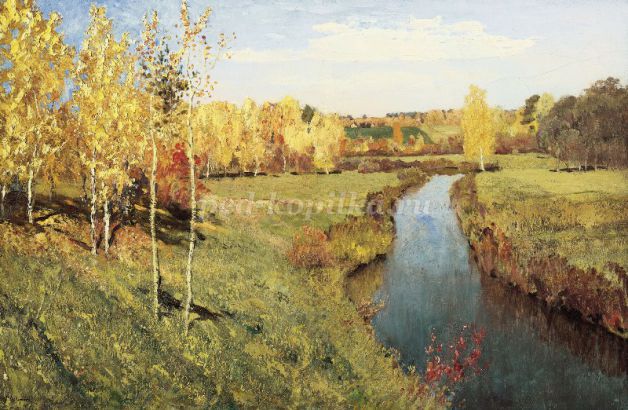 2.В.М. Васнецов «Аленушка»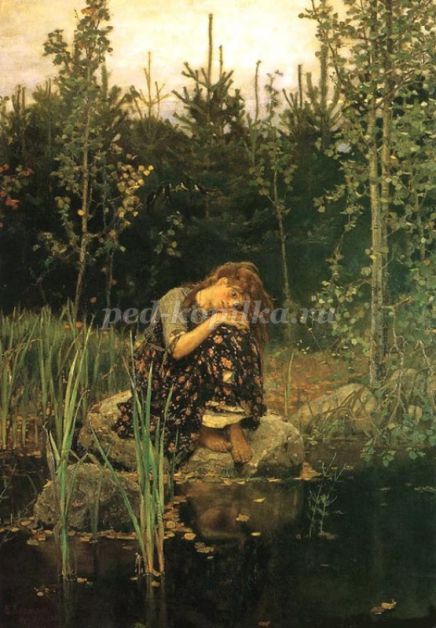 3.А.К. Саврасов «Грачи прилетели»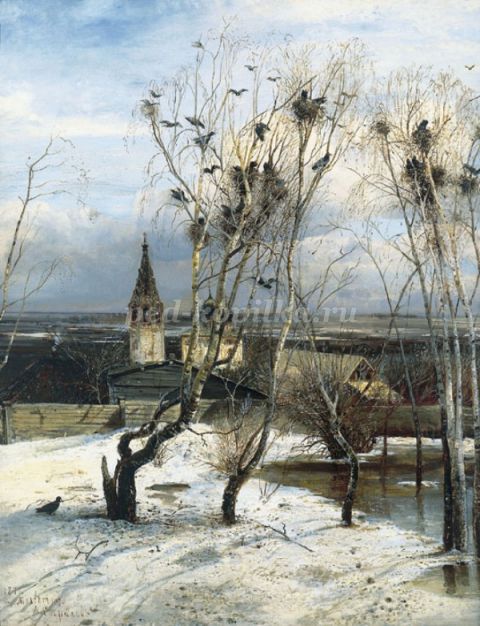 4.К.С. Петров-Водкин «Утренний натюрморт»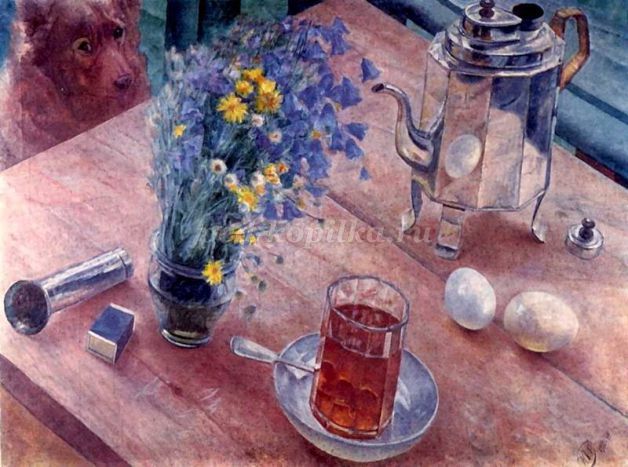 3 задание. ИнсценировкаВедущий: Сказка является мощным средством для речевого, познавательного художественно-эстетического развития ребенка. Сказка помогает детям понять, что такое добро и зло, смелость и трусость, милосердие и жестокость, упорство и малодушие. Дети легко узнают сказки по персонажам, отрывкам, иллюстрациям. Вам будет задание сложнее. Одной команде надо показать инсценировку какой-нибудь сказки при помощи невербальных средств общения (жестов, пантомимики, мимики); другой надо отгадать ее название. Потом команды меняются местами.
Такие задания развивают у детей творчество, воображение. Дети становятся более свободными, раскрепощенными.4 задание. Кроссворды на тему «Речевое развитие дошкольников»Кроссворд № 11.Речь, рассказ одного человека.2.По горизонтали. Создание нового слова на базе другого однокоренного слова при помощи приставки, суффикса.2.По вертикали. Часть речи, обозначающая предмет, объект, явление.3.Вид рассказа, который начинается с общего определения и названия предмета или объекта, затем идет перечисление признаков, свойств, качеств, завершается итоговой фразой, дающей оценку предмету или высказывающей отношение к нему.4.Небольшое литературное произведение в прозе, описание, повествование, история.5.Метод, используемый воспитателем на занятиях по развитию речи, при котором используются вопросы, объяснение, беседа, рассказ воспитателя.6.Слова, различные по своему звучанию, но близкие по значению.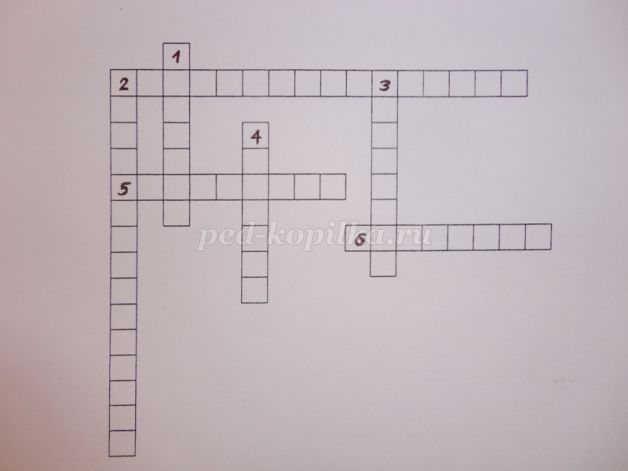 Ответы: 1.Монолог. 2 по горизонтали. Словообразование. 2 по вертикали. Существительное. 3.Описание. 4.Рассказ. 5.Словесный. 6.Синонимы.Кроссворд № 21.Слова, противоположные по смыслу.2.Вид рассказа, в котором дети должны развить сюжет, развертывающийся во времени и логической последовательности.3.Человек, который пишет книги, создает какие-нибудь произведения.4.Часть речи, которая обозначает действие предмета.5.Метод, используемый воспитателем на занятиях по развитию речи, при котором детям демонстрируются игрушки, предметы, картинки, фотографии, рисунки, слайды и др.6.Разговор между двумя людьми.7.Вид устного народного творчества, вопрос или задание, которые требуют решения.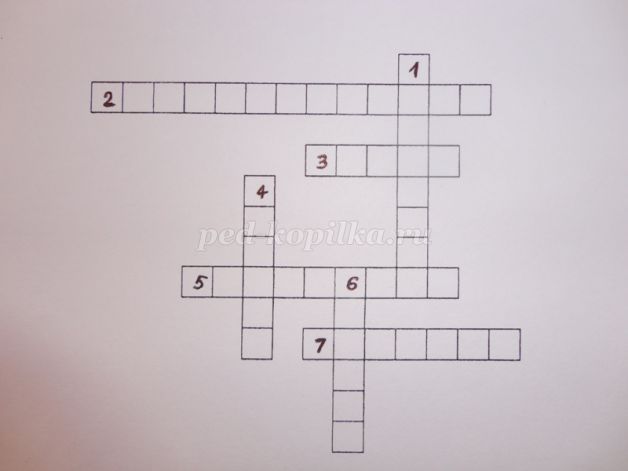 Ответы: 1.Антонимы. 2.Повествование. 3.Автор. 4.Глагол. 5.Наглядный. 6.Диалог. 7.Загадка.5 задание. ИграКапитанам команд предлагается провести словесную игру, пальчиковую гимнастику.Варианты игрСловесная игра «Закончи слово»Участники игры  располагаются по кругу. Ведущий бросает кому-либо мячик и говорит первый слог какого-нибудь слова, например: «Ма...». Ребенок, которому бросили мяч, ловит его и прибавляет к слогу такое окончание, которое в совокупности составило бы целое слово. Например: ведущий говорит: «Ма...», поймавший отвечает: «...ма» (Мама) — и бросает мячик ведущему. Слова надо подбирать короткие и знакомые детям, вначале игры ведущий может сказать, что это будут имена тех, кто стоит в круге. Ди-ма, Ми-ша, Све-та, Ле-на и т. д. Постепенно, раз за разом, игру можно усложнять, вводя слова из трех слогов. Например: ведущий говорит: «Ма...» и бросает мяч ребенку, поймавший отвечает: «ши» и бросает мячик другому игроку. Тот заканчивает слово: «на» (Ма-ши-на) и бросает мяч ведущему и т.д.Пальчиковая гимнастика «Гроза»Капли дождика упали, (слегка постучать двумя пальцами руки по столу)Насекомых испугали. (внутренняя сторона ладони опущена вниз; пальцы слегка согнуть и, перебирая ими, показать, как разбегаются насекомые)Дождик зашумел сильней, (постучать по столу всеми пальцами обеих рук).Птички скрылись средь ветвей. (скрестив руки, ладони соединить тыльной стороной; махать пальцами, сжатыми вместе)Дождь полил как из ведра, (сильнее постучать по столу всеми пальцами обеих рук)Разбежалась детвора (указательный и средний пальцы обеих рук бегают по столу, изображая человечков; остальные пальцы прижаты к ладони)В небе молния сверкает, (нарисуйте пальцем в воздухе молнию)
Гром все небо разрывает. (барабанить кулаками, а затем похлопать в ладоши)А затем из тучи солнце (поднять обе руки вверх с разомкнутыми пальцами)Вновь посмотрит нам в оконце!6 задание. Работа с пословицами, поговоркамиВедущий: В речевом развитии детей большое место отводится пословицам и поговоркам. Пословицы и поговорки обладают широкими возможностями развития осознанного отношения ребенка к смысловой стороне слова. Понимание и использование пословиц и поговорок предполагает овладение переносным значением слов, понимание возможности их приложения к различным ситуациям. Именно в пословицах и поговорках заложен огромный нравственный и эстетический потенциал. Они не велики по объему, но емкие по смыслу. Используя в своей речи пословицы и поговорки, дети учатся ясно и красноречиво выражать свои мысли и чувства.Ведущий предлагает представителям команд выбрать карточки с заданиямиКарточка № 1Подберите к поговорке сказку, которая подходит ей по смыслу1.Не в золоте счастье. (Курочка Ряба)2.Чьи хоромы, того и хлеб. (Три медведя)3.Не верь речам, где меду слишком, не будь самоуверен слишком. (Колобок)«Переведите» пословицы на русский язык.1.Сын леопарда – тоже леопард (Африка) – Яблоко от яблони недалеко падает2.Верблюда под мостом не спрячешь (Афганистан) – Шила в мешке не утаишь3.Бойся тихой реки, а не шумной (Греция) – В тихом омуте черти водятся.Карточка № 2Подберите к поговорке сказку, которая подходит ей по смыслу1.Вместе вдвое, дело любое, спорится друзья. (Репка)2.В тесноте, да не в обиде. (Рукавичка)3.Захотел побыть волк в овечьей шкуре, да не вышло. (Волк и семеро козлят)«Переведите» пословицы на русский язык.1.Молчаливый рот – золотой рот (Германия) – Слово серебро – молчанье золото2.Тот не заблудится, кто спрашивает (Ирландия) – Язык до Киева доведет3.Ошпаренный петух от дождя убегает (Франция) – Обжегшийся на молоке, дует на воду7 задание. Банк идейВсем участникам предлагается пополнить Банк идей, ответив на вопрос: Как построить партнерские отношения с родителями воспитанников по речевому развитию детей, какие мероприятия вы можете предложить? (Обсуждение)Подведение итогов деловой игрыЖюри обсуждает ответы и оценивает их. Учитывается не только их правильность, но и поведение членов команд во время обсуждения, корректность, четкость, грамотность и выразительность речи.
Ведущий объявляет общий результат (по оценкам жюри), вручает небольшие сувениры, благодарит за участие.Рефлексивно-ролевая игра «Что мешает ребенку в нашем детском саду быть здоровым». Цель: определить актуальность проблемы «здоровья» в настоящее время, выявить причины, мешающие ребенку быть здоровым в нашем детском саду, выбрать путь реализации задач по сохранению и укреплению здоровья детей в ДОО.Уважаемые коллеги, мне очень приятно приветствовать вас на рефлексивно-ролевой игре на тему «Что мешает ребенку в нашем детском саду быть здоровым». Цель нашей игры заключается в следующем: определить актуальность проблемы «здоровья» в настоящее время, выявить причины, мешающие ребенку быть здоровым в нашем учреждении, выбрать путь реализации задач по сохранению и укреплению здоровья детей в ДОУ.Разминка1. Передвижение себя самого? (Ходьба)2. В здоровом теле здоровый? (Глаз, нос, дух)3. Пешком ходить – долго? Продолжите (Идти, жить, ждать)4. Трус не играет в? (Волейбол, хоккей, бадминтон)Все правильно ответили на вопросы, и за активную работу каждый получает заветный «балл здоровья!» Удачи!1 дистанция. «Эрудиты».У каждого из вас на столах лежат карточки с высказываниями мудрых людей, живущих в разное время, но согласных в одном мнении. Я предлагаю их вам прочитать и выразить своё мнение о том, что на них написано. Сказать, согласны вы с этим афоризмом или нет. И почему? Как вы понимаете этот афоризм?Высказывания мудрых людей, живущих в разное время.• "Надо непременно встряхивать себя физически, чтобы быть здоровым нравственно". Л. Н. Толстой• "Стыдно признаться, но ведь из всех живых существ лишь один человек не живет, зная, что для него полезно". Плиний Старший.• "Здоровье - мудрых гонорар". Леонардо да Винчи.• "Еще не ясно, в здоровом ли теле здоровый дух, или наоборот – высокий дух порождаетздоровье". Ф. А. Абрамов.• "Здоровье до того тревожит все остальные блага жизни, что поистине, здоровый нищий счастливее больного короля". А. Шопенгауэр.• "Нельзя лечить тело, не леча душу". Сократ.• «Здоровье Человека зависит от того, на что он потратил Время.» Адащик Николай.• «Здоровый дух в здоровом теле – вот краткое, но полное описание счастливого состояния в этом мире»• Нужно поддерживать крепость тела, чтобы сохранить крепость духа. Гюго В.• Одно из условий выздоровления — желание выздороветь. СенекаТак как мы сегодня обсуждаем проблемы здоровья, то нам необходимо вспомнить, что же это такое. Дать определение этому понятию.Вопрос № 1. Что такое здоровье?Подводя итог вышесказанному, следует сказать, "здоровье" - это полное физическое, психическое и социальное благополучие человека, а не только отсутствие болезней и физических недостатков.Ожегов в своём словаре даёт следующее определение понятию здоровье - это правильная, нормальная деятельность организма, его полное физическое и психическое благополучие.2 вопрос: Какие глобальные факторы оказывают негативное влияние на "здоровье" ребенка?Ответ:1. Экологическая неблагоприятная ситуация в городе.2. Высокий уровень родовых травм, наследственной предрасположенности.3. Негативное влияние образования на здоровье детей.Мы сознательно поставили вопрос о негативных воздействиях на ребенка в образовательных учреждениях, так как начинать необходимо с тех причин, на последствия которых мы можем повлиять, не затрагивая глобальные (экологию и наследственность).3 вопрос: Какие причины, с вашей точки зрения, мешают ребенку, посещающему наше образовательное учреждение быть здоровым?А теперь мы предлагаем ответить на этот вопрос всем командам:Воспитатели:1. Любая работа без обратной связи непрофессиональная.2. Педагогам нужно научиться заботиться о своем здоровье. Принцип "Начни с себя" очень важен в деятельности любого педагога.3. В работе с детьми недостаточно используются здоровьесберегающие технологии. Воспитателям надо повышать свою квалификацию по этому вопросу.4. Не все приемы, используемые в педагогической работе, оказывают положительное влияние на здоровье детей.5. Организация работы с родителями на недостаточном уровне.6. Температурный режим в группах превышает нормы температуры по САНПИН.7. Чтобы дети имели возможность больше двигаться, необходимо приобретать многофункциональное модульное оборудование8. Большая наполняемость групп.Мнение родителей:1. Родители заняты добыванием денег на хлеб насущный. Живут по принципу: "Будут деньги - займемся здоровьем".2. У больных и неграмотных в вопросах здоровья родителей не может быть здоровых детей.3. Оценка результатов обучения детей является стресс - фактором для родителей.4. Необходимо проводить работу с родителями, направленную на формировании в семье ЗОЖ, на профилактику вредных привычек.Администрация:1. Необходимо организовать обучение педагогов методам и технологиям, позволяющим работать так, чтобы не наносить ущерба здоровью своих воспитанников.2. Отмечается недостаток витаминов в питании детей дома и неправильно организованный режим дня.3. Уменьшение двигательной активности приводит к гиподинамии и нарушению осанки.4. Педагоги не умеют организовать образовательный процесс в соответствии с современными требованиями, найти подход к детям с учетом их психологических, физических особенностей и состояния здоровья.5. Повышение педагогической грамотности родителей по организации ЗОЖ.6. Работу по здоровьесбережению нужно проводить не от случая к случаю, а каждый день, на каждом занятии. Причем обязательно учитывать то, что уже было сделано ранее.2 дистанция. «Физкультурный творческий калейдоскоп».Необходимо дать ответ, кто быстрей и правильней справиться, тот получает заветный балл здоровья. Удачи!1)Максимально допустимый температурный режим в группах по САНПИН.2) Чем знаменательна дата 7 апреля?А) день здоровья.3) Наука о правилах лечения травами:А) фитотерапия4) Умение согласовывать движения различных частей тела:А) координация.Задание на активизацию ваших творческих способностей - сочините стих по опорным словам: здоровье, зарядка, спорт, победа, физкультура, площадка.Внимание, время, отведенное на задание 2 минуты.Проблемные ситуации.• Ребёнок не может привыкнуть к детскому саду: не ест, во время сон часа не спит, постоянно плачет. У родителей имеется ряд претензий. Они говорят, что педагоги не могут найти подход к ребёнку. На вопрос: соблюдается ли дома режим дня, родители отвечают, что соблюдается. Предлагаю высказать свои предложения и рекомендации, как нам выйти из этой ситуации.• На педагогическом совете было принято решение систематически проводить здоровьесберегающие технологии. Но по итогам оперативного контроля было выявлено, что не все педагоги выполняют это решение и не проводят здоровьесберегающие технологии. Какие пути решения выхода из данной ситуации вы можете предложить.• Ребёнок в течение года переболел более 4-х раз ОРЗ и ОРВИ. Можно ли такого ребёнка считать часто и длительно болеющим? Какую работу необходимо проводить с таким ребёнком воспитателям, родителям.Заключение.Причины, мешающие ребенку быть здоровым!1. Подготовка детей к дошкольному учреждению на недостаточном уровне, родители не знают и не соблюдают режим дня дошкольных учреждений.2. Нерегулярное проведение профилактических мероприятий с детьми.3. Несоблюдение температурного и питьевого режима в группах.4. На недостаточном уровне проводится работа с родителями.5. Маленькая двигательная активность детей в группах и на улице.6. Незнание педагогами методики проведения здоровьесберегающих технологий.7. Недостаточная забота о здоровье педагогов.8. Нет тесного сотрудничества между воспитателями, родителями, медицинским персоналом.Задача образовательного учреждения - сохранить и укрепить здоровье своих воспитанников, т. е. профилактическая.Поэтому необходимо так организовать образовательный процесс, чтобы обучения, развитие и воспитание детей не наносило ущерба их здоровью.Деловая  игра  «Педагогический пробег» (художественно-эстетическое развитие)Цель: повышение  уровня профессиональной     компетентности  педагогов в развитии творческих способностей детей дошкольного возраста в рамках реализации ФГОС ДО. Задачи:- Формировать у педагогов мотивацию к профессиональному общению.- Закрепить знания педагогов в области развития творческих способностей детей, а именно их способностей к изобразительной деятельности, формированию культуры.- Содействовать развитию педагогического мастерства и творческого потенциала в сфере художественно-эстетического направления.Ход игры.Участники педсовета делятся на две команды с помощью лотереи. Ведущий игры дает целевую установку:  «Командам двигаться каждой по своему маршруту. При  правильном ответе на вопросы получать разрешение на переход к последующим этапам пробега. Победителем будет считаться та команда, которая, несмотря на лишения и трудности дистанции, проходит к финишу».  Членам команды дается 1 мин. для  придумывания названия команды, которое должно быть созвучно теме педсовета.Первая остановка  «Раздумье» (решение педагогических ситуаций).Первая командаДети должны были нарисовать с натуры чучело белки. Им было предложено обследовать натуру разными способами: дети средней группы,  изучая белку, гладили ее по шерстке, показывали части тела и т.д.; дети старшей группы, изучали  белку с опорой лишь на зрительное восприятие. Будут ли отличаться рисунки детей разных возрастных групп? Дайте психологическое обоснование своим суждениям.Между мамами состоялся следующий разговор.  «Как хорошо рисует ваш сын. У моего же одни каракули. Сколько ни говорю, Чтобы рисовал аккуратно, он каждый раз рисует плохо». – «А вы пробовали его учить?» - «Я часто усаживаю сына рисовать. Но рисунки его плохи. Наверно, у него нет способностей». Права ли в своих догадках мама плохо рисующего ребенка? Какой совет можно дать родителям, желающим развивать умения, способности своих детей?Вторая  командаПапа купил сыну (2 года 3 месяца) цветные карандаши. Мальчик начал рисовать, но у него ничего похожего на окружающие предметы не получилось. Он сжимал карандаш в руке, линии выходили слабые, на рисунке никак не получалась елка, которую ему так хотелось нарисовать.  Мама сказала, что ребенку еще рано рисовать. Но отец настойчиво вкладывал карандаш в руку сына и водил им по бумаге: «Давай вначале вместе нарисуем, потом у тебя одного получится». Он вслух обозначал то, что получалось в процессе совместного рисования, побуждал мальчика самостоятельно узнавать изображенное на бумаге. Проанализируйте поведение родителей, укажите, кто прав и почему. Проанализируйте действие отца с точки зрения теории Л.С.Выготского  о «зоне ближайшего развития».Детям 5 лет, живущим в крупном городе, предложили нарисовать дом. Большинство нарисовали традиционный одноэтажный домик, в основе которого был изображен прямоугольник и сверху треугольник. Чем объяснить однообразие, примитивность в изображении дома на рисунках пятилетних городских жителей? С какими ошибками в обучении ребенка рисованию связаны эти явления?Вторая остановка  «Угадай-ка»Решение кроссворда по теме «Народно-прикладное искусство в работе с детьми».Третья остановка  «Калейдоскоп изобразительного искусства»Первая командаКак называют художника, отдающего предпочтение изображению моря? Человека? Военных действий?Выберите из представленных портретов портрет В.М. Васнецова и из репродукций («Аленушка», «Богатыри», «Иван Царевич») репродукции его картин.Перечислите все виды изобразительного материала, техникой которых дети старшего дошкольного возраста могут овладеть.Выскажите предположения по использованию продуктов творческой деятельности детей группы в общей системе  воспитательно-образовательной работы.Вторая командаКак называют художника, отдающего предпочтение изображению природы? Животных? Цветов, фруктов, неодушевленных предметов?Выберите из представленных портретов портрет И.Е. Репина и из представленных репродукций («Бурлаки на Волге», «Не ждали», «Крестный ход в Курской губернии») репродукции его картин.Перечислите все виды изобразительного материала, с помощью которых дети младшего дошкольного возраста могут создавать рисунки.Выскажите предположения по использованию продуктов творческой деятельности детей группы в общей системе  воспитательно-образовательной работы.Четвертая остановка   «Умелец»Задание на изготовление из имеющегося изобразительного материала образца приглашения на новогодний праздник  (по содержанию и технике выполнения изготовление пригласительного билета должно быть доступно для детей старшего дошкольного возраста).Деловая игра «Финансовая грамотность дошкольников».Цель: формирование у педагогов профессиональной компетенции по вопросам обучения дошкольников финансовой грамотности.Ход игры.Уважаемые коллеги, разделитесь, пожалуйста, на две команды. Придумайте названия своим командам. Сейчас вам буду предложены задания, за правильное и быстрое выполнение которых вы будете  получать монеты. Выигрывает та команда, у которой будет больше монет.Итак, тема первого задания «Потребности».Скажите, пожалуйста, – Что такое потребности?– Какие потребности могут быть у человека?– От чего зависят потребности человека?- расположите картинки предметов, которые нужны всем людям, без которых человек не может жить (пища, солнце, воздух, вода, жилье, одежда).Тема второго задания «Труд».– Назовите профессии, которые вы знаете.– Как вы думаете, зачем люди ходят на работу?– Что получают люди за работу?– Всякая ли работа оплачивается?Я предалагаю вам поиграть в игру «Угадай профессию по движениям». Каждая команда выбирает себе профессию и показывает какие-то действия, по которым другая команда отгадывает загаданную профессию (водитель крутит руль, скрипач играет на скрипке, парикмахер причесывает и стрижет, маляр красит, дворник подметает и т. п.). Затем они меняются местами.Переходим к третьему заданию, которое называется «Товар».Ответьте, пожалуйста, на следующие вопросы:- Что такое товар?- Что такое стоимость товара?- Что такое покупка?- Чем отличается покупка от обмена?- Что влияет на стоимость товара?Тема следующего задания «Деньги».Давайте поиграем в игру «Для чего нам нужны деньги?». Я называю, для чего нам нужны деньги, а вы продолжаете. Итак, деньги нам нужны:для покупки продуктов питания;для оплаты бытовых услуг;для оплаты развлечений (воспитатель уточняет у детей, для каких развлечений нам нужны деньги?);для оплаты услуг (уточнить, каких именно);для оплаты проезда на транспорте;для покупки подарков;для оказания помощи бедным (воспитатель уточняет, что такая деятельность называется благотворительностью) и т. д.Следующее задание – это «Семейный бюджет».- Что такое семейный бюджет? - Что такое доход семьи?- Что такое расход семьи?Итак, возьмите две карточки, красного и зеленого цвета. Я буду проговаривать ситуации, а вы должны решить к чему это относится. Если к доходам семьи, вы поднимаете зеленую карточку, а если к расходам – то  красную. Покупка хлеба в магазине…Оплата коммунальных услуг…Папа получил премию…Дедушка выиграл в лотерею…Продали яблоки со своего огорода…Ремонт квартиры…Покупка игрушки…Бабушка получила пенсию…Поездка на море…И так, все задания выполнены, пришло время подводить итог нашей игры. Команды, посчитайте свои заработанные деньги и назовите мне сумму.Таким образом, победителем нашей игры стала команда ….. Она награждается золотыми медалями. Но проигравших у нас нет, поэтому команда….. награждается серебряными медалями.Деловая игра «Педагогический ринг» (нравственно – патриотическое воспитание детей дошкольного возраста)Цель: уточнить и закрепить знания педагогов по нравственно – патриотическому воспитанию дошкольников.Задачи:- повысить педагогическую компетентность в вопросах нравственно – патриотического воспитания;- обобщить знания педагогов о целях, задачах и средствах с помощью которых определяется нравственно – патриотическое воспитание дошкольников;- развивать способ анализа своей деятельности и деятельности другого участника в процессе игры, проявляя педагогический такт;- способствовать приобретению опыта коллективной работы.Ход игры.Игра состоит из нескольких раундов. Ваша задача: за короткий промежуток времени дать правильные ответы, а также следить за ходом игры, соблюдать педагогический такт. Победит тот, кто без ошибок пройдет все раунды.1 раунд. «Мозговая разминка». (Бой в бубен!!!)(За 1 минуту нужно дать как можно больше правильных ответов.)Документ, охватывающий все основные моменты жизнедеятельности детей, иными словами – это модель учебно – воспитательного процесса в ДОУ? (Образовательная программа ДОУ).Принцип заключается в создании оптимальных условий для самореализации каждого ребенка в процессе освоения знаний о родном городе с учетом возраста, пола ребенка, накопленного опыта? (Принцип дифференциации).Система материальных объектов деятельности ребенка, функционально моделирующая содержание его нравственно – патриотического воспитания. Что это? (Предметно – пространственная развивающая среда).Земля, где ты родился? (Родина).Древнее название России? (Русь).Человек, который принадлежит к постоянному населению данного государства и пользуется всеми правами, выполняет все обязанности этого государства? (Гражданин).Сохранение прошлых ценностей в настоящем? (Культурное наследие).Своеобразие, непохожесть на других? (Самобытность).Преданность и любовь к своему отечеству, к своему народу?(Патриотизм).Крупная территория, которая имеет определенные границы и пользуется государственным суверенитетом? (Страна).Что означает «эмпирические знания»? (Знания, основанные на опыте).Историческая наука, изучающая культуру и быт народов мира, их происхождение, этническую историю и культурные взаимовлияния? (Этнография).Особый политический институт, который обеспечивает социальную защищенность населения, оборону и безопасность страны? (Государство).Кто несет ответственность за воспитание ребенка? (Родители).Символ государства, его суверенитета: прикрепленное к древу или шнуру полотнище установленных размеров и цветов?(Флаг).Официальная эмблема государства? (Герб).То, что перешло от одного поколения к другому, что унаследовало от предшествующих поколений? (Традиция).раунд. «Педагогическая эрудиция». (Бой в бубен!!!)команда.1. Объясните понятие.  Нравственно – патриотическое воспитание – это ….2. Перечислите задачи нравственно – патриотического воспитания:команда.Цель нравственно – патриотического воспитания:Решая задачи нравственно – патриотического воспитания, каждый педагог должен строить свою работу, учитывая следующие принципы:3 раунд. «Мозговая атака». (Бой в бубен!!!)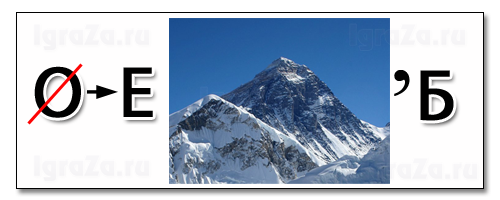 Герб
Гимн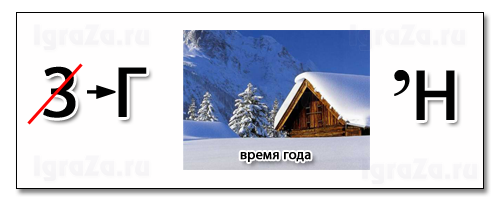 
Россия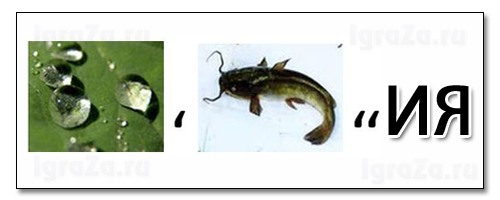 
Честь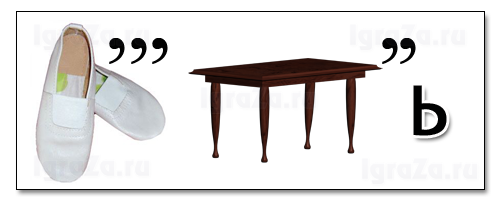 
Родина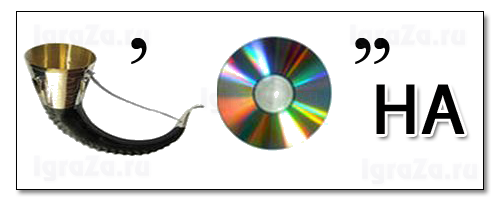 
Москва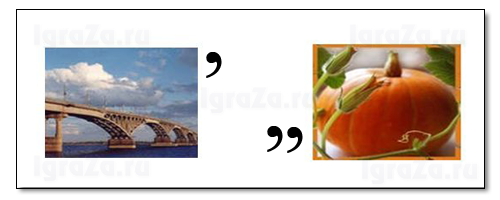 
Война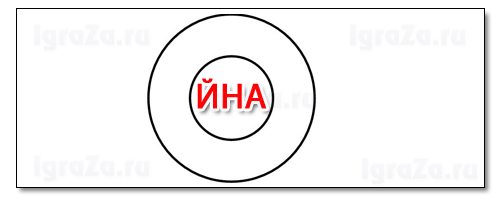 
Победа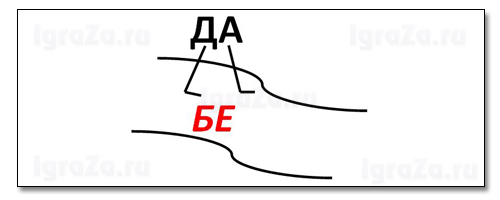 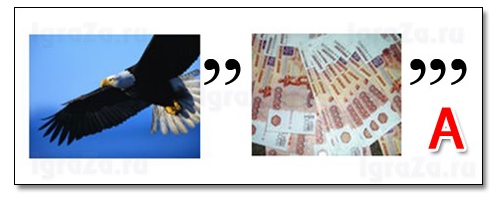 Ордена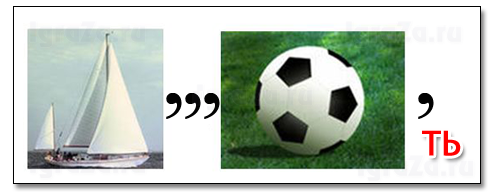 Память4 раунд. «Бой пословиц». (Бой в бубен!!!)1 команда.Восстановите пословицыНет в мире крашекогда над ней крыша одна.Глупа та птица,будет Родина крепка.Если дружба велика,которой свое гнездо не мило.Семья сильна,хорошие дети растут.В хорошей семьеРодины нашей.2 команда.Восстановите пословицыЧеловек без Родины,дороже всякого богатства.В своем доме исчастье дорогу не забывает.Народное братствочто соловей без песни.В семью, где лад,а в ленивом доме пусто.В прилежном доме – густостены помогают.Уважаемые коллеги! Внимание на экран! Правильный ответ!!!Музыкальная пауза «С чего начинается Родина»5 раунд. «Мозголомы». (Бой в бубен!!!)Кроссворд «Нравственно – патриотическое воспитание»1.Присущий, свойственный гражданину.2.Населенный пункт.3.Лицо, принадлежащее к постоянному населению данного государства, пользующееся его защитой и наделенное совокупностью прав и обязанностей.4.Совокупность устанавливаемых и охраняемых государственной властью норм и правил, регулирующих отношения людей в обществе.5.Страна, в которой мы живем.6.Качество человека, выраженное в принятии другого, в желании понять и услышать его.7.Ячейка общества.8.Место рождения, происхождения кого – нибудь или чего – нибудь.9.Внутренние, духовные качества, которыми руководствуется человек, этические нормы, правила поведения, определяемые этими качествами.6.Раунд. «Черный ящик». (Бой в бубен!!!)Против команд играют родители ДОУ.Внимание! Вопрос!В черном ящике находится символ русского быта, который долго служил признаком социального неравенства и мерой достатка в семье. В деревнях он передавался из поколения в поколение. С развитием промышленности каждый мог заказать его по каталогу или своему эскизу. На ярмарках их продавали по весу и сорту. Итак, это….. (Самовар).Здесь лежит предмет, который является символом споров, горечи, печали, зла, из-за него начинались войны. Но это людей не останавливало, не отталкивало от этого предмета, а, наоборот, прельщало. Этот предмет встречается не только в сказках, но и в мифологии и в христианской легенде. Итак, это… (Яблоко)Рефлексия «Всё в наших руках»На основании проведенной игры, предлагаю Вам выбрать и записать на гранях куба, что Вы считаете самым важным в воспитании нравственно-патриотических чувств у дошкольников.Возьмите их в руки. Мы видим, что куб сам по себе не держится, а только благодаря нашим рукам.«Правильное воспитание – это наша счастливая старость, плохое воспитание – это наше будущее горе, это наши слёзы, это наша вина перед другими людьми, перед всей страной.»А.С. МакаренкоВоспитание нравственно-патриотических чувств у детей в Ваших руках!!!Подведение итогов жюри.                               Деловая игра «Особенности игр в дошкольном возрасте»Цель: повысить профессиональный уровень педагогов, активизировать применение новых игр в работе с детьми; развивать коммуникативные качества педагогов, умение работать в коллективе; раскрывать творческий потенциал каждого педагогаХод игры:Сегодняшнюю деловую игру хочется начать словами известного педагога В.А. Сухомлинского, который сказал: «Игра – это огромное светлое окно, через которое в духовный мир ребёнка вливается поток представлений, понятий об окружающем мире». Для ребенка это способ самореализации, в игре он может стать тем, кем мечтает быть в реальной жизни: врачом, водителем, летчиком. Игру используют для приобретения новых умений, представлений, формирования полезных навыков и пр. Игра – Это форма жизни дошкольника.А сейчас немного разомнемся:1. Как спрыгнуть с десяти метровой лестницы и не ушибиться? (надо спрыгнуть с нижней ступеньки)2. Какой месяц короче всех? (Май – три буквы)3. Может ли страус назвать себя птицей? (нет, он не умеет говорить)4. Сколько месяцев в году имеют 28 дней? (все)5. Что распускается весной: деревья, население, партии и союзы?6. Кто спасает зайцев от весеннего половодья: Дед Мазай, дед Мороз, МЧС России?7. Что Красная шапочка несла бабушке: акции Газпрома, пирожки, слабительное?8. Что потеряла Золушка на балу: стыд и совесть, ориентацию, туфельку?Задание 1И начнём нашу деловую игру с задания «Заморочки из бочки». (Воспитателям предлагается вытянуть из мешочка бочонок с номером, в соответствии с которым будет задан вопрос)Вопросы к обсуждению:• Какие сюжетно-ролевые игры добавляются в старшем дошкольном возрасте? ( в старшем дошкольном возрасте добавляются такие игры, как «Аптека», «Поликлиника», «Салон красоты», «Макдональдс», «Космонавты», «Мы строители», «Библиотека», «Школа», военизированные игры, всё зависит от игровых предпочтений детей)• Назовите условия, необходимые для развития игры. (соответствующая предметно-игровая среда, определённые знания по теме игры и умение их реализовывать в практической деятельности, совместная игра взрослого с детьми, где взрослый демонстрирует образцы ролевого взаимодействия в виде ролевого диалога, создание игровой ситуации)• Допустима ли в игре регламентация (установление правил) и почему? (в игре недопустима регламентация, так как – это детская самодеятельность. Ей характерна свобода действий, саморегуляция действий и поступков участников на основе созданных ими правил)Задание 2Игра является основным видом деятельности ребенка дошкольного возраста и способствует всестороннему развитию личности ребенка. А вот значение и роль игры мы попытаемся разобраться в ходе нашего диспута. Предлагаю выбрать одну из карточек и ответь на поставленный вопрос, как вы об этом думаете.1. В чем, по вашему мнению, заключается роль игры в развитии ребенка?2. Как вы думаете, обучается ли ребёнок во время игры?3. В чем, по-вашему, состоит воспитательное значение игр?В игре ребенок приобретает новые и уточняет уже имеющиеся у него знания, активизирует словарь, развивает любознательность, пытливость, а также нравственные качества: волю, смелость, выдержку, умение уступать. У него формируются начала коллективизма. В игре воспитывается отношение к людям, к жизни, позитивный настрой игр помогает сохранить бодрое настроение. В игре развивается воображение.  Ребенку необходимы время и игровое пространство. Если он; посещает детский сад, то в лучшем случае поиграет вечером, если не будет других соблазнов телевизора, компьютера. Игровое пространство это уголок, столик с любимыми игрушками, стул, правильно подобранный игровой материал.Задание 3Сейчас мы вам предлагаем проявить свои творческие способности. Вам предложены различные предметы, а вы должны придумать варианты использования этих предметов в игре.Упражнение «Забавный штурм»Инструкция: педагогам предлагается какой-нибудь подручный материал, каждая команда должна придумать варианты его использования в игре.Задание 4При организации, руководстве и проведении игр многие из вас сталкивалось с определёнными проблемами, которые вам требовалось решить. Мы думаем, для вас не будет сложностей выполнить наше следующее задание «педагогические ситуации» Ситуация 1: Детям для игр дали старые, потертые кубики, а из нового строительного материала воспитатель построила высотное задание. «Это для оформления игрой новой комнаты, дети еще маленькие, плохо строят — пусть учатся!» — объясняет воспитатель. ...На полке красуется великолепный сервиз для кукол, но дети его не берут. «Эти игрушки брать нельзя! Они для занятий!» — объясняют дети. И поэтому достают старенькую посуду и сервируют для кукол стол.Вопросы: Нужен ли в группе материал, «дразнящий детей»? Какие требования предъявляются к подбору игрушек в
группе? Были ли у вас в детстве любимые игрушки, и почему Вы их любили?Ситуация 2: Воспитатель видела в соседнем детском саду, что дети интересно играли в рыбаков. Для того чтобы перенести эту игру в свою группу, она сама сделала рыболовные снасти и предложила детям тему игры.
Игры не получилось, воспитателю все время приходилось подсказывать детям, что делать дальше. Вопросы: Объясните, почему не получилась игра? Как сделать, чтобы в игре все дети были активны, могли выполнять и главные, и второстепенные роли?Ситуация 3: Во время умывания дети расшалились, стали играть в «фонтанчики», пускать мыльные пузыри, а уже подходило время завтрака. 
Вопросы:Как должен поступить воспитатель? Как бы вы поступили?Задание 5А сейчас я вам предлагаю «зарядку» для ума – разгадывание кроссворда «И всё-таки игра»Вопросы к кроссворду:По горизонтали1. Ход игры по - другому? (содержание)2. Любимая самостоятельная деятельность детей? (игра)3. Вид спортивной игры с использованием мяча? (футбол)4. Старинная настольно-печатная игра? (лото)5. Необходимый компонент игры- без чего не начнёшь игру? (замысел)6. Первая игрушка малыша? (погремушка)7. Место покупок в быту и в игре? (магазин)По вертикали1. Игры, обогащённые жизненным опытом? (сюжетные)4. Современный лёгкий детский конструктор? (лего)8. Атрибуты как для подвижной, так и для театрализованной игры? (маски)9. Разговор между двумя лицами? (диалог)10. Что распределяют между собой участники игры? (роли)11. Пособия для организации сюжетно-ролевой игры? (атрибуты)12. Спутник жизни детей? (игрушка)13. Свод требований, предъявляемый к кому-то, к чему-то? (правила)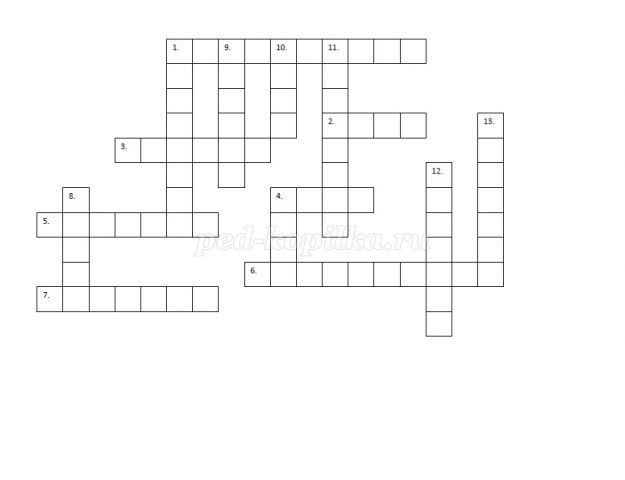 Наша деловая игра подошла к концу, но мы не исчерпали тему. Ведь игра – это целый мир.Деловая игра «Инновационные технологии в образовательной деятельности ДОО. «За» и «против»»Цель: стимулирование активности педагогов ДОУ по вопросу использования инновационных технологий в образовательном процессе, повышение компетентности педагогов по данному направлению.Целеполагание-сообщениеДля того чтобы настроиться на темп деловой игры посмотрите видео клип, где центральное место занимают дети. Почему именно о детях, а тема нашей деловой игры совершенно иная. Потому, что в своей педагогической деятельности мы всё делаем ради детей и их развития.Развитие – неотъемлемая часть любой человеческой деятельности. Накапливая опыт, совершенствуя способы, методы действий, расширяя свои умственные возможности, человек тем самым постоянно развивается.Этот же процесс применим к любой человеческой деятельности, в том числе и педагогической. На разных стадиях своего развития общество предъявляло всё более новые стандарты, требования к рабочей силе. Это обусловило необходимость развития системы образования.Одним из средств такого развития являются инновационные технологии, т. е. это принципиально новые способы, методы взаимодействия преподавателей и учащихся, обеспечивающие эффективное достижение результата педагогической деятельности.Научные инновации, продвигающие вперед прогресс, охватывают все области человеческих знаний. Различают социально-экономические, организационно-управленческие, технико-технологические инновации. Одной из разновидностей социальных инноваций являются педагогические инновации.В условиях образовательных реформ особое значение в профессиональном образовании приобрела инновационная деятельность, направленная на введение различных педагогических новшеств. Они охватили все стороны дидактического процесса: формы его организации, содержание и технологии обучения, учебно-познавательную деятельность.ПрезентацияДеловая игра предполагает обогащение опытом педагогов по использованию инновационных технологий в работе с детьми.Участники игры делятся на 2 команды. В игре участников будет оценивать эксперт (Ф. И. О.) . План деловой игры:1. Из опыта работы по применению инновационных технологий (Время 5 минут)Чётко сообщаете название инновационной технологии; плюсы и минусы этой технологии. В чём видите перспективу использования данной технологии в работе с дошкольниками.2. Педагогические ситуацииВажное место в воспитании и развитии дошкольников играет семья. То, что несет в себе семья, невозможно заметить ничем. В семье ребенок должен видеть, что о нем заботятся, его любят, учитывают его мнение. Особую значимость принимает работа педагогов с семьей. Насколько грамотно мы выстроим взаимодействие с родителями, зависит благополучие детей. Предлагаю вам проиграть ситуации, встречающиеся в повседневной практике, где причина – неприятие родителями, применяемых педагогом, инновационных технологий и решить их, предлагая 2 варианта решений.(Даны педагогические ситуации. Педагоги должны найти оптимальный выход из конкретной ситуации и разыграть ее, принимая различные роли: воспитателя, родителя, ребенка)1-я ситуация.Воспитатель просит родителей вместе с детьми разработать проект «Куклы наших бабушек». Одна мама отказывается, мотивируя отказ неумением, нехваткой времени и даже отсутствием материалов. Ваши действия?2-я ситуация.Педагог реализует технологию музейного воспитания и развития дошкольников. Для детей организуется выездная экскурсия в музей. Мама одного мальчика волнуется за безопасность, здоровье ребенка во время поездки, сомневается в необходимости данного мероприятия. Готова даже отказаться от участия в нем своего ребенка. Ваши действия?3. "Мозговой штурм" - продуктивный способ выдвижения новых идей.Правила:• Категорически запрещены взаимные критические замечания и промежуточные оценки - они мешают построению и формированию новых идей.• Следует воздерживаться от перешептываний, переглядывании, жестов, которые могут быть неверно истолкованы другими участниками игры.• "Мозговая атака" не терпит шаблонного мышления; полное освобождение от плена стереотипов, стандартов и традиций - важнейшее условие успешного творческого поиска.• Если не хотите обречь поиск на неудачу, избегайте мысли, что обсуждаемая проблема может быть решена только известными способами.• Не допускайте суждения, будто данная проблема вообще не разрешима. Теоретически таких положений в практике не существует.• Попытайтесь с самого начала убедить себя, что положительное разрешение данной проблемы имеет для вас чрезвычайно важное значение.• Чем больше выдвинуто предложений, тем больше вероятность появления новой и ценной идеи.ЗАДАНИЕПредложите свою инновационную технологию и докажите важность вашей идеи, которую вы сможете реализовать в педагогической деятельности в ДОУ.4. Задание для педагогов «Мозговая атака»Педагогам предлагается создать коллаж одной какой-либо технологии и презентовать его.Коллажи выполняют из различных материалов: фотографий, вырезок их старых газет, журналов, открыток и т. д. Основная идея коллажа – рассказать о некой системе, разнообразии. Вам в помощь – ватман, клей, старые цветные журналы и время – 5 минут.5. Рефлексия, подведение итоговПо окончании игры обсудить следующие вопросы:• Кому было комфортно на протяжении всей игры?• У кого возникали трудности, в чем именно?• Что бы вы хотели перенести в свою практическую деятельность?. Главный вопрос педагогам: «Вы «ЗА» или «ПРОТИВ» использования инновационных технологий в образовательном процессе ДОУ? »6. Жюри подводит итоги деловой игры и вручает грамоты.ЗаключениеЗаместитель заведующего по ВМР: Педагогика, как и любая другая наука, подвержена многочисленным изменениям, развитию. Это обусловлено, прежде всего, тем, что у общества появляются всё новые и новые требования к педагогам.Следствием постоянного развития, совершенствования методов педагогики стали инновационные технологии, т. е. технологии, благодаря которым происходит интегративный процесс новых идей в образование.Однако внедрение таких технологий сопряжено с рядом трудностей (финансовые средства, консерватизм некоторых чиновников в образовательной сфере, недостаточное развитие технологий). Кроме того, несмотря на очевидную необходимость в инновациях всё же внедрять их следует с осторожностью. В противном случае неосторожная инновационная деятельность может привести к кризису образовательной системы.И всё же важно понимать, что педагогические инновации – это неотъемлемая часть развития педагогики и они необходимы для совершенствования системы образования.Деловая игра с элементами тренинга «Креативность – как один из компонентов профессиональной компетентности современного педагога ДОО»Цель: актуализация творческого, креативного развития педагога, как одного из составляющих профессиональной компетентности воспитателя.Задачи: Совершенствовать профессиональное мастерство педагогов, формировать у педагогов потребность в творчестве, развивать находчивость, сообразительность, нестандартность  мышления.Вовлечь педагогов в коллективную деятельность, развивать умение и желание взаимодействовать друг с другом для решения нестандартных ситуаций.Создать благоприятные условия для общения и взаимодействия педагогов.Ход  игры:Добрый день, уважаемые коллеги!В переводе с английского «креативность» обозначает - творить, создавать. Оно не обязательно связано с такими видами деятельности, традиционно относимыми к «творческой», как рисование, сочинение стихов  или музыки, игра на сцене и т.д. Оно проявляется, когда приходится действовать в ситуациях неопределенности, отсутствия четких алгоритмов, неизвестности сути и способов решения встающих перед человеком проблем, непредсказуемо меняющихся условий. Креативность подразумевает под собой систему творческих способностей.«Итак, креативность представляется как ансамбль характеристик, имеющихся у каждого человеческого существа, характеристик, способных развиваться и дающих возможность их владельцу думать независимо, гибко, с воображением. Каковы бы не были различия, которые можно установить, креативность свойственна всем индивидам…» (Донсон, 1997 г.).   Креативность является ведущим компонентом педагогической деятельности и является решающим фактором  продвижения педагога к вершинам педагогического мастерства. Творческим продуктом креативного педагога могут быть новые образовательные технологии, формы, методы обучения и воспитания.В последние годы укоренилось утверждение «У творчески работающего педагога – творчески развитые дети». Еще В. О. Сухомлинский подчеркивал, что только творческий педагог способен зажечь в детях жажду познания, поэтому каждому педагогу необходимо развивать креативность, являющуюся главным показателем его профессиональной компетентности.И так, сегодня в раках деловой игры с элементами тренинга я вам предлагаю поучиться искать нестандартные выходы из стандартных ситуаций, мыслить креативно и тем самым поднять свой профессиональный уровень.Организационный момент:   На столах, разделенных на 2 команды, лежат цветные кружочки. Педагогам предлагается выбрать цвет и занять соответствующее место.- Уважаемые педагоги сегодня мы обращаться друг к другу будем необычно. Я вам предлагаю назвать себя,  ассоциируя выбранный цвет с каким либо объектом или явлением.Я выбрала себе … цвет. И предлагаю вам сегодня называть меня….Вы считаете себя креативным? Приведу небольшую историю, герой которой обладает ярко выраженной способностью к творчеству (Во время Первой мировой войны некому мистеру Хэрригану жена прислала отчаянное письмо. «Похоже, во всей Ирландии не осталось ни одного трудоспособного мужчины, - писала она, - и мне приходится самой вскапывать сад». В ответ Хэрриган написал: «Не вскапывай сад. Там зарыто оружие». Письмо было вскрыто цензурой, в дом жены нагрянули солдаты и перекопали весь сад до последнего дюйма. «Не знаю, что и думать, дорогой, - написала миссис Хэрриган мужу, – пришли солдаты и перерыли весь наш сад. – «Теперь посади картошку», - ответил Хэрриган).Задание 1. Первоначально я попрошу каждую команду зафиксировать на листе на ваш взгляд те качества личности, которые характеризуют ее творчество/креативность (которые обобщил на основе большого количества существующих признаков Davis):Осознанность – восприятие самого себя как человека творческого, способного создавать что-то новое.Оригинальность – гибкость в идеях и мыслях, находчивость, готовность оспаривать предложения, действовать исходя из принципа «А что, если?».Независимость – уверенность в себе, управление своим поведением на основе внутренних ценностей и критериев, умение противостоять внешним требованиям.Склонность к риску – готовность пробовать что-то новое, даже если это может привести к неблагоприятным последствиям, устойчивость к неудачам, оптимистичность.Энергичность – поглощение действиями, предприимчивость, восторженность, непосредственность, «легкость на подъем».Артистичность – выразительность, эстетические интересы.Заинтересованность – широта интересов, любознательность, склонность к экспериментированию и задаванию вопросов.Чувство юмора – игривость.Тяга к сложности – интерес к непонятному и таинственному, терпимость к двусмысленности, беспорядку, совмещению несовместимого.Непредубежденность – восприимчивость к новому, к другим точкам зрения, либеральность.Потребность в одиночестве – самосозерцательность, рефлексивность (склонность к самосознанию), способность работать одному, наличие внутренних потребностей, которые обычно не раскрываются перед окружающими.Интуитивность – проницательность, возможность видеть неявные связи и отношения, наблюдательность.Толерантность по отношению к неопределенности  - комфортное поведение человека в ситуации, когда отсутствует исчерпывающая информация, нет точных правил действия, не вполне ясны перспективы дальнейшего развития событий. Люди, у которых отсутствует, либо слабо выражены креативные, творческие способности, переживают в таких ситуациях сильный дискомфорт и тревогу, стремятся избегать их.Педагоги анализируют, какие качества не были названы.Задание командам 2. Для того, чтобы вас знали и ценили ваши профессиональные качества, вы должны уметь себя каким то образом презентовать.Упражнение «Объявление»- В течение 5 минут каждая команда должна составить краткое объявление о своих услугах, которое отражало бы профессиональную уникальность и включало нечто такое, чего не может предложить другой специалист. Затем это объявление зачитывается перед всеми. Мы можем задавать любые вопросы по содержанию объявления, для того чтобы удостовериться, действительно ли стоит воспользоваться данной услугой.Задание командам 3.-Уважаемые коллеги, следующее задание – «Перевертыши». Дети не всегда четко умеют выразить свои мысли, поэтому в любом случае вы должны научиться их понимать.Вам нужно отгадать по «перевертышу» название известного фильма или пословицу.Задание команде 1.Василий Иванович остается на работе – «Иван Васильевич меняет профессию».Грустные взрослые – «Веселые ребята».Громче стоишь – ближе не будешь – «Тише едешь – дальше будешь».Крик баранов – «Молчание ягнят».Мужик на телеге – мерину тяжелее – «Баба с возу – кобыле легче».Задание команде 2.С ленью не засунешь и птицу в море – «Без труда не выловишь и рыбку из пруда».Холодные ноги – «Горячие головы».Не бойся велосипеда – «Берегись автомобиля».В симфоническом оркестре не только мальчики – «В джазе только девочки».Ручной кактус – «Дикая орхидея».Задание  командам 4.   Сейчас я предлагаю вам проявить  чудеса находчивости, сообразительности, нестандартности мышления, основанные на закреплении хорошо знакомой нам с вами технологии, которую используем в работе с детьми, давайте постараемся ее вспомнить (технология ТРИЗ- технология решения изобретательских задач).1. «Свойства – антисвойства ». Назвать как можно больше пар слов, имеющих противоположные свойства, например: лёгкий - тяжёлый. Команды называют пары слов по очереди, побеждает команда, назвавшая пару слов последней.2. В этом задании вам предлагается система. Необходимо, подобрать как можно больше слов, входящих в эту систему. Синей команде система ЛЕС, красной команде РЕКА. (Лес - охотник, волк, деревья, кусты, тропа; Река - берег, рыба, рыбак, вода, тина).3. «Загадай загадку». Каждая команда придумывает загадку по схеме « на что похоже – чем отличается» и загадывает её команде противника. Например: Круглый, а не мяч, гремит, а не гром, с ним ходят на парад, но это не флажок. (Барабан).4.   Составьте рекламное объявление для газеты так, чтобы все слова начинались на одну букву. Например: продается певчий пушистый попугай Паинька, пятилетний, полузеленый. Предпочитает питаться печеньем, пить пепси-колу. Пожалуйста, приходите посмотреть.Задание командам 5.- Вам необходимо нарисовать «как пахнет радуга». Второй команде -  «о чем мечтают звезды».- Расскажите о своем рисунке, было ли трудно выполнить такое задание.  В чем заключалась трудность?Задание командам 6.- Я предлагаю вам превратиться в музыкантов. У двух человек из команды в руках по музыкальному инструменту, остальные напевают мелодию (без слов). Задача противоположной команды отгадать ее и задать другой.Задание командам 7.- А сейчас я предлагаю следующее задание. Вам необходимо предложить наибольшее количество вариантов использования  первой команде - пуговицы, второй команде - пустого флакончика   из-под духов.8. Упражнение «Дружественная ладошка».Участникам раздаются листки бумаги.Ведущий: Перед вами лежат контуры ладошек, напишите пож. на ней свое имя. Затем передайте листок с контуром ладошки вашим коллегам по группе, и пусть каждый оставит свои пожелания или комплимент на одном из пальцев ладошки. Послание должно иметь креативное содержание, личностную обращенность, любым образом упоминать сильные стороны конкретного человека. И я с удовольствием присоединюсь к вам.Завершающая игра  направлена на то, чтобы осмыслить полученный в ходе нашей встречи опыт, подвести итоги.9. Я предлагаю вам упражнение «Рифмовка».Вам необходимо  завершить в рифму несколько фраз, касающихся прошедшей встречи.Мы встречались, мы играли, креативность развивали…·        На игру мы приходили, где нас с вами научили…·        Креативность – что за птица?·        Нам запомнилось так ярко…·        Завершилась наша встреча…Заключительные слова ведущего - Знаете, какое различие делал Гилфорд (автор одного из классических исследований) между креативными людьми и всеми остальными? Креативные ищут множество ответов на один вопрос, а все остальные ищут единственно правильный ответ из всех возможных. Так вот я вам желаю найти множество нестандартных ответов на единственно возможный ответ. И научить этому своих воспитанников.В заключении мне хочется подарить вам небольшие буклеты, которые помогут вам в вашей работе.Деловая игра «Как сделать математику занимательной»I Остановка «Отвечай-ка»1. Когда принят ФГОС ДО -17.10.2013г. №1155; В каком году он вступил в силу? – 1 января 2015г.;                                                          Документы, обеспечивающие права ребенка на качественное и доступное дошкольное образование в стране. Конституция, Семейный кодекс, Закон «Об образовании в РФ», Конвенция о правах ребенка.2.Назовите формы досуговой деятельности в дошкольном учреждении. (Праздники, развлечения, самостоятельная художественная деятельность, выставки, просмотры видео, прослушивание аудиозаписей, театрализованные и сюжетно-ролевые игры детей и т.д.)3.  Назовите формы проведения математических развлечений и праздников. (Игры-шоу, тематические развлечения, викторины, КВНы, математические многоборья и т.д.)4.  Назовите методы, используемые на занятиях по ФЭМП5. Назовите приёмы, используемые на занятиях по ФЭМП6. Какие разделы в программе для детей дошкольного образования включают в себя ФЭМП ( «Познавательное развитие»).7. Три мальчика – Коля, Петя, Ваня – отправились в магазин. По дороге у магазина они нашли 5 рублей. Сколько бы денег нашел Ваня, если бы он отправился в магазин один? (5 рублей)8. В корзине 4 яблока. Разделите их между четырьмя лицами так, чтобы каждое лицо получило по яблоку и одно яблоко осталось в корзине? (Одно яблоко отдать вместе с корзиной)II Остановка «Мудрил-ка»  Командам предлагаются педагогические ситуации. Сказать, что неправильно сделал педагог и предложить правильное поведение педагога.Критерии: Точность и правильность ответаПолнота ответа.1-я ситуацияВ конце учебного года воспитатель средней группы поставила перед детьми игрушки: елочку, матрешку, грибок, кубик.Вызванный ребенок так считал: “Елочка одна, грибок один и еще кубик один”.На вопрос “сколько всего игрушек”, ребенок не смог ответить.Вопросы:Правильно ли считал ребенок? Усвоил ли он счет до пяти?Правильно ли подобрал воспитатель для закрепления навыков счёта игрушки? В какой возрастной группе был бы удачен подбор таких игрушек?2 ситуация. Воспитатель повесил на доске таблицу с различным расположением фигур на плоскости. Дети внимательно ее рассмотрели, рассказали, где какая фигура находится. Затем. когда таблицу убрали, они должны были выложить фигуры на своих листках. Все правильно ВЫПОЛНИЛИ задание. Но вызванный ребенок не смог рассказать, где какая фигура находится. Воспитатель упорно добивался от него правильного ответа, остальные дети в это время начали играть с фигурами, шуметь.3-я ситуацияВоспитатель приносит на подносе много новых красивых машинок спрашивая детей: “Сколько у меня машин?”. Дети отвечают: “Много”.Воспитатель подходит к детям и дает каждому в руки одну машину, затем спрашивает Сашу: “Сколько я тебе дала машин?”. Мальчик внимательно рассматривает машину, проводит пальцем по колесам, кабине, катает ее, на вопрос не отвечает. Другие дети также не ответили на вопрос воспитателя, их внимание было сосредоточено на действиях с машинами.Вопросы:Почему дети не отвечали на вопросы воспитателя?Какие ошибки были допущены воспитателем?Как нужно правильно организовать это занятие?III Остановка «Угадай-ка» (кроссворд)1. Результат сложения (сумма)
2. Игра с цифрами (пятнашки)
3. То, что нас окружает (пространство)
4. Геометрическая фигура (треугольник
5. Пространственный признак предмета (форма)
6. Единица длины (сантиметр)
7. Математический знак (равенство)
8. Арифметическое действие (сложение)
9. То, что используют при измерении протяженности предмета (мерка)
10. Графическое выражение числа (цифра)IV  Остановка «Фольклорная математика» - предлагается вспомнить пословицы, в которых упоминаются числа: кто больше назовёт пословиц за определённое время (5 мин)Примерный перечень пословиц:•    Один ум хорошо, а два – лучше.•    За двумя зайцами погонишься, ни одного не поймаешь.•    Старый друг лучше новых двух.•    Знать, как свои пять пальцев.•    Семь бед – один ответ.•    Семеро одного не ждут.V Остановка «Калейдоскоп изобразительного искусства» (работа в малых группах) составление математического ребусаДеловая игра«Социально-коммуникативное развитие детей дошкольного возраста».Цель: - Систематизировать знания  педагогов по образовательной области «Социально- коммуникативное развитие».- Определить  проблемы и пути решения задач социально- коммуникативного развития детей в ДОУ.Организация  проведения деловой игры.   Педагогам предлагается для работы лист – схема,  в которой обозначены  4 сектора в соответствии с направлениями работы  по образовательной области «Социально- коммуникативное развитие». В ходе  мероприятия педагоги постепенно заполняют лист – схему, выполняя различные задания и к концу игры получается целостная картина деятельности с детьми по данной образовательной области.   Для эффективной работы, педагоги разбиваются на 4 группы  по возрастным группам.Ход игры.Вступительное слово Социализация –  "развитие личности" и "воспитание".Коммуникация - способ сообщения, передачи информации, идей, эмоций, навыков и т.п.   На что направлено  «Социально-коммуникативное развитие в детском саду в соответствии с ФГОС ДО.Социально-коммуникативное развитие направлено: на усвоение норм и ценностей,  принятых в обществе, включая моральные и нравственные ценности;развитие общения и взаимодействия ребенка со взрослыми и сверстниками;становление самостоятельности, целенаправленности и саморегуляции собственных действий; развитие социального и эмоционального интеллекта эмоциональной отзывчивости, сопереживания, формирование готовности к совместной деятельности со сверстниками, формирование уважительного отношения и чувства принадлежности к своей семье и к сообществу  детей и взрослых в Организации; формирование позитивных установок  к различным видам труда и творчества; формирование основ безопасного по ведения в быту, социуме, природе.Сегодня мы совершим с вами путешествие по Образовательной области  «Социально- коммуникативное развитие детей А что это за область, какие задачи она призвана решать? Задание № 1. Давайте попытаемся сказать об этом одним словом: «Социально-коммуникативное развитие – это…….»Перед вами листы-схемы, которые могли бы помочь нам узнать о содержании ООБ СКР, но злой волшебник все перепутал, раскидал картинки и формулировки и я не имею возможности вам наглядно объяснить.Какие 4 направления работы предлагает образовательная область «Социально-коммуникативное развитие» ?Задание № 2: Выберите 4 направления работы, которые имеют отношение по вашему мнению к данной образовательной области и наклейте их в сектора.Социализация, развитие общения, нравственное воспитание. Ребенок в семье и сообществе, Самообслуживание, самостоятельность, трудовое воспитание. Формирование основ безопасностиЗадание № 3: Предложение воспитателям помочь разобрать картинки  по образовательным модулям  социально-коммуникативного развития.Какие картинки вы отнесли к «Социализация, развитие общения, нравственное воспитание».Задание № 4. Выберите  задачи, относящиеся к вашей возрастной группе.- Культура общения со сверстниками и взрослыми, умение вести себя в общественных местах, этикет (младшая группа).- Здороваться, прощаться, называть работников дошкольного учреждения по имени и отчеству, не вмешиваться в разговор взрослых, вежливо выражать свою просьбу, благодарить за оказанную услугу (средняя группа).- Уметь оценивать свои поступки поступки других. (средняя группа).- Знать свои обязанности в группе д\сада и дома (старшая группа).- Формировать интерес к учебной деятельности (подготовительная к школе группа).4. Ребенок в семье и сообществе,Какие картинки вы отнесли к «Ребенок в семье и сообществе»?Образ я. (мальчик - девочка, я расту, изменение позиции в связи с взрослением, представления о себе в прошлом, настоящем, будущем. Развитие качеств свойственных полу).Что должен знать ребенок о себе? (Кто ответит быстрее?)Семья. Детский сад. Задание № 5. Расположите в порядке возрастания, что должны знать дети   о семье и ее членах; детском саде.Семья.Младшая группа - члены семьи, чем занимаются; - Средняя группа  - родственные отношения; обязанности членов семьи;Старшая группа  -  генеологическое древо с опорой на историю семьи; значимость труда членов семьи для общества; постоянные обязанности по дому; посильное участие в подготовке семейных праздников;Подготовительная к школе группа – история семьи в контексте истории родной страны (роль каждого поколения в разные  периоды страны. Знание домашнего адреса, телефона, имени отчеств родителей.Детский сад.(интерьер, оборудование,  сотрудники, участие в общественной жизни, ориентировка в помещениях)Младшая группа - имена и отчества сотрудников д\сада, которые работают с детьми.Средняя группа – знакомство с традициями д/сада; посильное участие в оформлении группы, создании символики и традиций.Старшая группа – представления о себе, как члене большого коллектива, участие в общественной жизни сада.Подготовительная к школе группа - привлекать к созданию развивающей  среды(мини- музеи, выставки, библиотеки, конструкторские мастерские и т.д.)Переходим  к третьему сектору нашей схемы «Самообслуживание, самостоятельность, трудовое воспитание»       Какие картинки вы расположили там?Культурно- гигиенические навыки.Назовите, над формированием, каких  КГН осуществляется работа в д\с? (культура умывания, еды, внешнего вид).Задание № 6. «Звездный час» - команды отвечают на вопросы по КГН, а их представитель при правильном ответе делает шаг вперед.С какого возраста детей надо приучать пользоваться расческой и носовым платком? (младшая группа)Какими столовыми приборами должны уметь пользоваться дети в детском саду? (ложка, вилка, нож, чайная ложка).С какого возраста дети должны пользоваться салфеткой? (1 младшая группа)С какого возраста дети должны пользоваться вилкой? (2 младшая группа)С какого возраста дети должны пользоваться ножом? (старшая группа)С какого возраста дети должны учиться полоскать рот после еды? (средняя группа)С какого возраста детей надо учить следить за чистотой ногтей? (старшая группа)С какого возраста надо учить детей пользоваться зубной щеткой? (средняя группа)Что включает в себя  самообслуживание? (культура  одевания и раздевания, самостоятельно готовить рабочее место)С какого возраста дети должны самостоятельно готовить рабочее место? (средняя группа)(готовить место, убирать, мыть баночки, протирать)Вопрос: Что включает в себя общественно-полезный труд? (поручения, дежурства, поддержание порядка в группе и на участке)Блиц - играС какого возраста вводится дежурство по столовой? (младшая группа. – 2 половина года) Что входит в обязанности дежурных младших групп ? средних групп ? старших групп? (полностью сервировать и убирать после еды) подготовительных к школе групп?С какого возраста вводится дежурство по занятию? (средняя группа)С какого возраста вводится дежурство по уголку природы?С какого возраста вводится  поддержание порядка в группе и на участке? (младшая группа)С какого возраста дети участвуют в подклеивании книг и коробок? (средняя группа)Какие трудовые действия должны выполнять дети по уборке участка в ст. гр.? (подметать дорожки, очищать от мусора, от снега, поливать песок в песочнице).Задание № 7. Каждой команде предлагается рассказать, какие действия входят в обязанности:1 команде  - Дежурных по столовой.2 команде  - Дежурных по занятию3 команде  - Дежурных по уголку природы4 команде – Трудовые действия детей на прогулке.Задание № 8. Назовите какие виды деятельности  определены в «Труд в природе».- младшая группа? (поручения по уходу за растениям в уголке и на огороде), - средняя группа? (подкормка птиц, приводить в порядок трудовое оборудование)  - старшая группа? (дежурство по уголку природы, создание построек из снега) - подготовительная к школе группа ?(сгребание снега к стволам деревьев, посев и высадка рассады, полив грячдок и клумб, выращивание корнеплодов).Какие новые формулировки появились в данном разделе программы  помимо трудовых умений? - Формировать предпосылки учебной деятельности: понимать поставленную задачу (что нужно делать), способы ее достижения (как делать), воспитывать усидчивость, проявлять настойчивость, целеустремленность в достижении конечного результата.- Знакомить детей с  экономными  приемами  работы.  Воспитывать культуру трудовой деятельности, бережное отношение к материалам и инструментам.- Учить оценивать результаты своей работы (с помощью взрослого)- Развивать творчество и инициативу при выполнении различных видов труда.Какой раздел исчез из трудового воспитания?- Хозяйственно-бытовой труд.- Ручной труд.Какой раздел появился в трудовом воспитании? (Уважение к труду взрослых.)Задание № 9.  Обведите профессии, с которыми  рекомендует знакомить детей ОП.Вопрос:  Что самое важное в этом разделе? (Уважение к профессии и  результатам труда этих людей).Задание № 10. «Угадай профессию» (команда, не называя профессии, рассказывают о ней, а другая команда должна  угадать)КорреспондентСпасательФермерОхранникВопросы:Какие профессии должны знать и уважать дети мл.гр.? (вос-ль, муз.рук.,пом. в-ля, врач, повар, продавец,, шофер, строитель)Какие профессии должны знать и уважать дети ср. гр.? (профессии близких людей и родителей)Как меняется формулировка в ст. гр.? (расширять представления о труде взрослых, результатах труда, его общественной значимости. Формировать бережное отношение к тому, что делано руками человека. Прививать чувство благодарности к людям за их труд.)С какими профессиями можно знакомить детей ст. гр.?(Рассказывать о профессиях воспитателя, учителя, врача, строителя, работников сельского хозяйства, транспорта, торговли, связи др.; о важности и  значимости их труда. Знакомить детей с трудом людей творческих профессий: художников, писателей, композиторов, мастеров народного декоративно-прикладного ис'кусства.  Показывать результаты их труда: картины, книги, ноты, предметы декоративного искусства.С какими профессиями можно знакомить детей под. гр.?(Продолжать знакомить с профессиями, связанными со спецификой родного города)Какие картинки вы расположили в 4 секторе  «Формирование основ безопасности»Безопасное поведение в природе.Младшая группа - Правила поведения в природе;Средняя группа - Элементарные способы взаимодействия с природными объектами. Понятия «Съедобное – несъедобное», «лекарственное». Опасные насекомые, ядовитые растения.Старшая группа – явления неживой природы (гроза, молния, радуга; правила поведения при грозе. Правила оказания первой помощи при ушибах и укусах.Подготовительная к школе группа – Основы экологической культуры. Правила поведения в природе. Знакомство с Красной книгой. Правила поведения человека в условиях стихии (Ураган, Гроза, молния).Задание №11. Игра «Ключевые слова» (команда должна придумать ключевые слова к словам и назвать их, чтобы другая команда угадала.)Ядовитые грибы и растения. Опасные насекомые.Гроза, ураган.Правила поведения в природе.Безопасное поведение на дорогах.Младшая группа – правила дорожного движения; проезжая часть, тротуар; действия в соответствии с цветом на светофоре. Переходить дорогу, держась за руку взрослого. Знакомство с работой водителя.Средняя группа – Понятия «улица», «дорога», «, «остановка», «перекресток», элементарные правила поведения на улице. Значение светофора и полицейского.Виды городского транспорта, особенности внешнего вида и назначение («Скорая помощь, «Пожарная», машина МЧС, «Полиция», трамвай, троллейбус, автобус. Знакомить со знаками дорожного движения «Пешеходный переход», «Остановка общественного транспорта».Старшая группа – Знакомить с правилами дорожного движения, правилами передвижения пешеходов и велосипедистов.Продолжать знакомить с дорожными знаками: «Дети», «Остановка трамвая», «Остановка автобуса», «Пешеходный переход», «Пункт первой медицинской помощи», «Пункт питания», «Место стоянки», «Въезд запрещен», «Дорожные работы», «Велосипедная дорожка».Подготовительная к школе группа – Продолжать знакомить с дорожными знаками — предупреждающими, запрещающими и информационно-указательными. Расширять представления детей о работе ГИБДД.  Формировать умение находить дорогу из дома в детский сад на схеме местности.Задание № 11.  Игра «Назовите знаки», с которыми следует  знакомить детей.Безопасность собственной жизнедеятельности.Младшая группа - Знакомить с источниками опасности дома (горячая плита, утюг и др.).Формировать навыки безопасного передвижения в помещении (осторожно спускаться и подниматься по лестнице, держась за перила; открывать и закрывать двери, держась за дверную ручку. соблюдать правила в играх с мелкими предметами (не засовывать предметы в ухо, нос; не брать их в рот); навыки безопасного поведения в играх с песком, водой, снегом.Средняя группа – Знакомить с правилами безопасного поведения во время игр. Рассказывать о ситуациях, опасных для жизни и здоровья. Знакомить с назначением, работой и правилами пользования бытовыми электроприборами (пылесос, электрочайник, утюг и др.).Закреплять умение пользоваться столовыми приборами (вилка, нож), ножницами. Знакомить с правилами езды на велосипеде. Знакомить с правилами поведения с незнакомыми людьми.Рассказывать детям о работе пожарных, причинах возникновения пожаров и правилах поведения при пожаре.Старшая группа – Расширять знания об источниках опасности в быту (электроприборы, газовая плита, утюг и др.). Закреплять навыки безопасного пользования бытовыми предметами. Уточнять знания детей о работе пожарных, о причинах пожаров, об элементарных правилах поведения во время пожара. Знакомить с работой службы спасения — МЧС. Закреплять знания о том, что в случае необходимости взрослые звонят по телефонам «01», «02», «03». Формировать умение обращаться за помощью к взрослым. Учить называть свое имя, фамилию, возраст, домашний адрес, телефон.Подготовительная к школе группа – Формировать у детей навыки поведения в ситуациях: «Один дома», «Потерялся», «Заблудился». Формировать умение обращаться за помощью к взрослым. Расширять знания детей о работе МЧС, пожарной службы, службы скорой помощи. Уточнять знания о работе пожарных, правилах поведения при пожаре. Закреплять знания о том, что в случае необходимости взрослые звонят по телефонам «01», «02», «03».Закреплять умение называть свое имя, фамилию, возраст, домашний адрес, телефон.Задание № 13. Объяснить, какую опасность может представлять для ребенка этот предмет?Рефлексия Удалось ли нам решить проблему и найти место всем картинкам?Что нового вы сегодня узнали? Какие сделали для себя открытия?Поможет ли вам это в работе?Какие в ходе работы обозначились проблемы?Список использованной литературы:Белая К.Ю. Инновационная деятельность в ДОУ. Методическое пособие. М.: Творческий центр «Сфера», 2004.Белая К.Ю. 300 ответов на вопросы заведующей детским садом. М., 2001.Ветохина А.Я. «Нравственно-патриотическое воспитание детей дошкольного возраста». Санкт-Петербург: «Детство-пресс», 2012г.Волобуева Л.М. Работа старшего воспитателя ДОУ с педагогами. М.: Творческий центр, 2004 Зеленова Н.Г., Осипова Л.Е. «Мы живём в России».- Москва, 2009г.Козлова С.А. «Мой мир».- М: «Сфера», 2010г.Комарова Т.С. «Народное искусство в воспитании детей». – М:,2010г.Маханёва М.Д. «Нравственно-патриотическое воспитание дошкольников».- М: «Сфера», 2010г.Микляева Н.В. Инновации в детском саду. Пособие для воспитателей. «Айрис пресс», М., 2008. Мосалова «Я и мир». – М.: «Детство», 2013г Новицкая М.Ю. «Наследие. Патриотическое воспитание в детском саду». – М: «Линка- Пресс», 209г. Развитие речи и творчества дошкольников: Игры, упражнения, конспекты занятий/ Под ред. О.С. Ушаковой. – М.: ТЦ Сфера, 2001. Селевко Г.К. Современные образовательные технологии: Учебное пособие. М., 1998. Справочник старшего воспитателя/ авт.-сост. Н.А. Кочетова. – Волгоград: Учитель, 2013.  Ушакова О.С. Методика развития речи детей дошкольного возраста/ О.С. Ушакова, Е.М.Струнина. – М.: Гуманитар. изд. центр ВЛАДОС, 2004. Фалюшина Л.И. Управление качеством образовательного процесса в дошкольном образовательном учреждении. М.: Аркти, 2004  Шмонина Л.В. Инновационные технологии в методической работе ДОУ. М.: Издательство «Учитель», 2009. Шорыгина Т.А. Родные сказки «Нравственно-патриотическое воспитание».- М: «Прометей; Книголюб», 2010г.      Разработала:      Старший воспитатель      Антонова М.В.